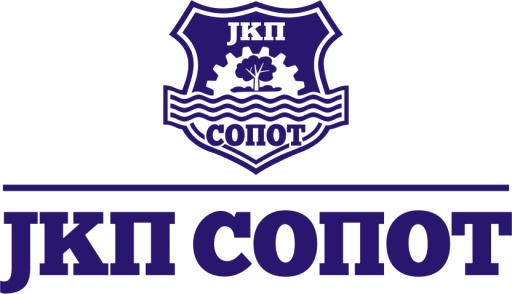 ЈАВНО  КОМУНАЛНО  ПРЕДУЗЕЋЕ''СОПОТ'' СОПОТ ИЗВЕШТАЈ О ПОСЛОВАЊУ У 2021. годиниС  о  п  о  т  :   Jун 2022.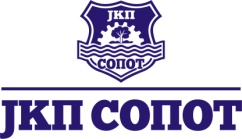 ОСНИВАЧ: Скупштина градске општине Сопот                                                                                                         МАТИЧНИ БРОЈ: 07006888     ПИБ  100224435                                                                          СЕДИШТЕ: Сопот, Кнеза Милоша 45а  Јавно комунално предузеће ''Сопот'' из Сопота у 2021. години је обављало послове у складу са програмом пословања и Статутом предузећа.	Претежна  делатност предузећа је : 	- сакупљање пречишћавање и дистрибуција вода	 Предузеће обавља и друге делатности :	- уклањање отпадних вода	- сакупљање отпада који није опасан	- третман и одлагање отпада који није опасан	- изградња путева и аутопутева 	- изнајмљивање властитих или изнајмљених некретнина и управљање њима	- услуге осталог чишћења 	- услуге уређења и одржавања околине	- погребне и сродне делатности. Предузеће је организовано у јединственом процесу рада а ради ефикаснијег извршавања послова, рад је организован по секторима и то :	- Сектор водовод и канализација	- Сектор чистоћа 	- Сектор возни парк	- Сектор заједничке службе 	У предузећу је у децембру 2021. било запослено 103 радника .СЕКТОР ВОДОВОД И КАНАЛИЗАЦИЈА Јавно комунално предузеће ''Сопот'' Сопот водом снабдева  8.080 корисника и то 7,686 домаћинства и 394  привредих субјеката.	Број корисника по местима:                                                                     2021 год	- Сопот 			        	 2.186	- Раља				             1.336	            - Поповић 			                936    	            - Мала Иванча 		                494	- Мали Пожаревац		                553	- Ђуринци 			                345	- Неменикуће 		              1.031	- Рогача 		                            374	- Дучина		                            188	- Дрлупа 			                150	- Сибница 		                            252	- Парцани			                124	- Космај			                111---------------------------------------------------------------------------------------------------------------------         У  2021. год повећан је број корисника за 309 нових.Вода се обезбеђује из 14 бунара и једне каптаже укупног капацитета oko 69 лит/сек.Објекти за водоснабдевање се редовно одржавају и доведени су у стање које испуњава санитарно- хигијенске услове.Испирање целокупне водоводне мреже се ради по усвојеном годишњем плану и програму два пута годишње.Контролу квалитета воде врши  Градски завод за јавно здравље Београд,контрола се врши 3 пута месечно са 15 мерних места. Вода се дистрибуира из 4 резервоара,преко 2 препумпне станице и 6 хидрофорских постројења.Укупни капацитети бунара се користе током целе године осим у зимском периоду када се стављају ван функције мањи бунари.Током  2021.-е је пуштена  нова водоводна линија у МЗ Мали Пожаревац-пут ка Сенаји  1500м Извршени су радови на изградњи бунара СЕЊА 1 у Сопоту  капацитета 4,15 л/с и СМ-11 у Ђуринцима капацитеа 4л/с као и њихово повезивање на постојећи водоводни систем,изграђене су бунарске кућице са потребном електо-инсталацијом,орманима са фреквентним регулатором и системом за праћење рада бунара.Крајем године је започета изградња бунара РЕКА у Ђуринцима и СЕЊА2 код возног пара ЈКП СОПОТ у Сопоту и у Неменикућу  СМ-9.Вршени су радови на изградњи новог базена у Раљи капацитета 1.150м3 и започета је обнова и замена дотрајале инсталације на старом базену До прекида у снабдевању водом долазило је током летњих месеци где је због изузетно високих температура и ненаменског трошења воде уведена мера рестрикције у водоснабдевању, такође до прекида је долазило услед кварова на мрежи,превезивања потрошача на нову мрежу  и након реконструкције или због нестанка електричне енергије.Праћење стања на бунарима је аутоматизовано и свакодневно 24/7 се врши надзор над њима.У случају већег одступања задатих параметара за ниво хлора као и недозвољеног присуства у зони непосредне заштите осим видео надзора добијају се и алармне смс поруке  чиме је подигнут степен безбедности на бунарима на виши ниво.Током 2021. уграђени су и протокомери на препумпној станици ДОМ ЗДРАВЉА, бунару БУЛИН ПОТО и ЈАК ИЗВОР који су повезани на ПЛЦ систем за целокупно праћење рада бунара,протока воде и нивоа базена и хлора у њима.Радови на  реконструкцији и одржавању водоводне мреже       	Радови на ископу рова ради реконструкције и одржавања водоводне мреже изведени су у укупној дужини од 12.360 м (787 м Управа, 4.641 м месне заједнице и 6.932 м ЈКП Сопот)  у следећим месним заједницама:СопотРадови на реконструкцији линије, у сарадњи са месном заједницом, су изведени у улицама  Коче Капетана 197 м и Тимочких дивизија 200 м.Радови на превезивању и спајању линије су изведени у улицама: Сењска, Кнеза Милоша, 1. Маја, Алексе Жујевића, Кнеза Вићентија Петровић,  Љубисава Јеремић, Јована Жујевића, Космајска,  Трговачка, Базен код дома здравља.РогачаРадови на реконструкцији линије, у сарадњи са месном заједницом, су изведени у улицама  Космајских партизана 309 м, Милосава Влајића 136 м, Коче Поповића 245 м и Краља Драгутина 488 м.Радови на превезивању и спајању линије су изведени у улицама: Првомајска, Јанка Катића,  Космајски венац, Космајска, Братства и јединства.ПоповићРадови на реконструкцији линије, у сарадњи са ЈКП Сопот, су изведени у улицама Јанка Секулић 480 м, Тихомира Чолића – Баџе 350 м, Милосава Јовичић 500 м, Милентија Секулића 330 м, Драгољуба Стајкића 250 м, Животе Милосављевић 165 м.Радови на превезивању линије су изведени у улицама: Цане Марјановић, Чеде Ранковић,  Милорада Марковића – Миће, Партизански пут, Дринска, Гробљанска, ДучинаРадови на спајању линије  су изведени у улици: Петловачка.НеменикућеРадови на реконструкцији линије, у сарадњи са ЈКП Сопот, су изведени у улицама  Карађорђева 539 м, Краља Александа 143 м и Пионирска 725 м. Радови на превезивању и спајању линије су изведени у улицама: Партизански пут, Космајска, Светозара Ђукића, Вука Караџића, Космајског одреда, Милована Видаковић, Капетана Драгића, Јанка Катић, Његошева, Јована Жујовића, 2. Јула, Милоја Сарић, Моме Димића.РаљаРадови на реконструкцији линије, у сарадњи са ЈКП Сопот, су изведени у улицама Љубивоја Гајића 1.446 м и професора Андоновића 141 м.Радови на превезивању и спајању линије су изведени у улицама: Моше Пијаде,  Милосава Влајића, Шумадијска, Војводе Степе, Рада Јовановић, Душана Пухача, Базен Раља, .ДрлупаРадови на превезивању и спајању линије су изведени у улицама: Партизански пут, Ратка Јевић. Мала ИванчаРадови на реконструкцији линије, у сарадњи са ЈКП Сопот и месном заједницом, су изведени у улицама 7. јула 1.739 м и 20. октобра 3.556 м.Радови на превезивању и спајању линије су изведени у улици: 22. децембра, Шумадијска, Народних хероја, Милорада Миће Марковић, Космајска. ЂуринциРадови на реконструкцији линије, у сарадњи са месном заједницом, су изведени у улици Слободана Пенезића 421 м.Радови на превезивању и спајању линије су изведени у улицама: Карађорђева, Београдска, Љубивоја Гајић, Бунари Ђуринци, ул. Црногорска – нови бунар.ПарцаниРадови на спајању линије су изведени у улици: Милосава Јовановић – Зеке. СибницаРадови на спајању линије су изведени у улици: Боривоја Урошевић, Радише Димитријевић. Мали ПожаревацРадови на варењу линије су изведени у улици: Срећка Јовановић 1.152 м.   За потребе реконструкције водоводне мреже набављено је цеви у вредности од 15,31 милиона динара.*Набављено 21 пумпи за бунаре у вредности од 3,99 мил динара  а 19 пумпи  је ремонтовано.* Добијено је решење од Министарства здравља за зоне санитарне заштите изворишта  ЈКП СОПОТ,.Поред реконструкције водоводне мреже сектор водовод и канализација и имао укупно 1.936 интервенције и то:СЕКТОР ЧИСТОЋАОрганизованим изношењем смећа обухваћено је укупно 10.030 корисника.	Број корисника по местима                                                           Физичка лица          Правна лица              - Сопот			2023                        109                                               -Раља				 1240                         27                                 	- Поповић 			  773                            7                                   	- Мала Иванча 		  597                          10                                    	- Мали Пожаревац 		  590                          15                                     	- Парцани			  396                            2                                     	- Ђуринци			  401                          10                                  	- Неменикуће 		  880                          14                                    	- Рогача			  521                          15                                   	- Дучина 			  365                            6                                  	- Сибница			  440                            2                                     	- Дрлупа		              188                            3                                     	- Слатина		              189                            2                                                  -Стојник			  384                            4                  -Губеревац                               290                           1             -Бабе 		                 	  523                            3                                                                                  ________________________________________________________            УКУПНО :                                       9.800                       230                                                 Систем сакупљања и депоновања смећа обухватио је целу територију  општине  Сопот Током  2021. ЈКП“СОПОТ“је вршило послове по плану и програму који се доноси  на годишњем плану и одобрава сваког месеца. Извршена је набавка нових контејнера у вредности од 5,063 мил дин као и набавка нових контејнера за кабасти отпад  у вредности од 600.000дин       На терену је постављено око 1.310 контејнера запремине од 1,1 м3 и 45 контејнера запремине 5 м3. -Депонија смећа се редовно одржава и на истој је организована свакодневна чуварска служба.-Чишћење и прање,уређење јавних површина и одржавање зелених површина вршено је на основу уговора са Управом ГО СопотРедовно је одржаван простор око јавних чесама и игралишта по месним заједницама.Током 2021. год  је вршено уређење зелених и јавних површина у центру Сопота као и трга у Сопоту.-током новогодишњих празника уређен је центар Сопота са новим фигурама и осветљењима у Трговачкој улици и у паркуУклањање дивљих депонија вршено је на основу Уговора са органом управе ГО Сопот-Пијаце и вашариште- на пијацама је вршено издавање пијачних тезги , пијачних места и наплата пијачнине ,врши се редовно оджавање зелене и бувље пијаце  и пешачке зоне пијаце у Сопоту.- Због пандемије део јавних манифестација су отказане ,одржан је традиционални вашар „Свети Илија“ 01 и 02 августа 2021.-ГробљеТоком 2021.год  запослени ЈКП“СОПОТ“ су редовно одржавали гробље у Сопоту  и завршена је изградња нових 14 гробних места са прилазним стазама.СЕКТОР ВОЗНИ ПАРКОвај сектор је током 2021-е изводио: - земљане радове на путевима, насипање путева каменом, разастирање и ваљање насутог камена, копање канала, уградњу пропуста. - извођени су и радови на зимском одржавању путева.- услуге грађевинским машинама привантим лицима- услуге фекалне цистерне , цистерне за воду и воме-радове на дезинфекцији улица,прилазних стаза и улаза током пандемије.-одржавање некатегорисаних путева-кошење-чишћење јавних површина чистилицомУкупно изведених радова је: 13,4  км асфалтираних путева, насуто каменом 19 км путева, земљаних радова 9км и то у следећим месним заједницама:Месна заједница СопотУл. Сењска ( радови на припреми за асфалтирање у сарадњи са ЈКП Београд пут  и месном заједницом,  асфалтирано 1.300 м)Ул. 1 маја ( постављање пропуста, обележавање линија у сарадњи са месном заједницом)Ул. Тимочких дивизија ( проширење пута)Ул Драгомира Великића ( радови на насипању каменом, обележавање линија у сарадњи са месном заједницом 150м) Ул. Живојина Мишића ( радови на насипању каменом 200м) Месна заједница НеменикућеУл. Космајска (насипање каменом у сарадњи са месном заједницом у дужини од 2.900 м)Пут Кошутица (насипање каменом у дужини од 3.700 м)Ул. Краља Александра (асфалтирано 550 м у сарадњи са месном заједницом)Ул. Милоја Сарић ( асфалтирано 1.600 м у сарадњи са месном заједницом)Ул. Хиландарска ( асфалтирано 250 м у сарадњи са месном заједницом)Ул. Тимочке буне ( земљани радови на изградњи пута 100 м)Ул. Пионирска (обележавање линија преко месне заједнице)Месна заједница ПарцаниУл. Милосава Јовановић - Зеке ( радови на припреми за асфалтирање 2.000 м)Пут окретница – Вис ( земљани радови на изградњи пута 1.100 м)Пут валови ( земљани радови на изградњи пута 800 м)Пут бабљаница ( земљани радови на изградњи пута 800 м)Пут за глибовац ( земљани радови на изградњи пута 700 м)Пут шијачки крај – Ковиона ( земљани радови на изградњи пута 1.200 м)Месна заједница ДучинаУл. Браће Ивковић ( копање канала)Ул. Миливоја Стевановића – Мице (радови на припреми 700 м)Ул. Петловачка (насипање каменом у дужини од 400 м)Ул. Бунарска (насипање каменом у дужини од 200 м)Ул. Ђуре Сиљановић (насипање каменом у дужини од 400 м)Ул Саше Симеуновић (насипање каменом 350 м)Ул. Планинска (насипање каменом у дужини од 250 м)Месна заједница РаљаУл. Омладинска (насипање каменом у дужини од 1.000 м)Месна заједница РогачаУл. Јанка Катића ( радови на припреми за асфалтирање 1.300 м)Ул. Космајски венац (насипање каменом у дужини од 200 м)Ул. Коче Поповић (насипање каменом у дужини од 300 м )Месна заједница ПоповићПут за јаки извор ( радови на припреми за асфалтирање 1.200 м)Ул Браће Јоцић (насипање каменом у дужини од 1.200 м)Месна заједница СлатинаУл. Светозара Марковића ( насипање каменом у дужини од 650 м)Ул. Рада Јовановић  (насипање каменом у дужини од 1.200 м)Месна заједница Мала ИванчаУл. 20. октобра (радови на припреми за асфалтирање 1.650 м)Ул. Бреза ( насипање каменом у дужини од 200 м) Ул. Бране Васиљковић (насипање каменом у дужини од 200 м)Ул. 7. Јула  (насипање каменом у дужини од 200 м)Ул. Светолика Ранковића (насипање каменом у дужини од 400 м)Месна заједница СибницаПут Сибница – Араповац (насипање каменом у дужини од 200 м)Ул. Бранка Милијановић (насипање каменом у дужини од 100 м)Ул. Милована Ивановића ( постављање пропуста)Ул. Миломира Адамовића ( постављање пропуста)Месна заједница ДрлупаПреки пут Дрлупа – Рогача ( земљани радови на изградњи пута 1.000 м)Ул. Властимира Весића (насипање каменом у дужини од 150 м)Ул. Солунских ратника ( земљани радови на изградњи пута 600 м)Пут Смољковац – Венчане (земљани радови на изградњи пута 1.100 м)Месна заједница ЂуринциПут према бунарима ( насипање каменом 2.500 м)Ул. Црногорска – нови бунар ( насипање каменом 700 м у сарадњи са месном заједницом)Пут за змињак ( насипање каменом 250 м)Пут за бучије (насипање каменом 300 м)Ул. Уроша Предића (насипање каменом 150 м)Месна заједница БабеУл. Антонија Исаковића (радови на припреми за асфалтирање 1.000 м)Месна заједница Мали ПожаревацУл. Миливоја Стевановића (насипање каменом 250 м)Месна заједница ГуберевацПут Губеревац – Стојник ( поправка пута насипањем камена у дужини од 300 м)Пут Губеревац – Лисовић (земљани радови на изградњи пута 1.600 м)Поред наведених радова овај сектор обавља послове за потребе осталих сектора у предузећу.   За потребе обаваљања своје делатности и ефикасније вршење исте током 2021.су набављена следећа возила: Багер гусеничар,камион,теренско возило као и додатак за унимог возило-раоник,коса и посипач соли Укупна вредност инвестиција око 26,13 милиона динараВозила су покривена системом за праћење кретања и потрошње горива.Крајем 2021 возни парк је располагао са укупно 60 возила.СЕКТОР ЗАЈЕДНИЧКЕ СЛУЖБЕОвај сектор је обављао администртивно техничке и финансијско књиговодствене послове у складу са законским прописима и одлукама Надзорног одбора ЈКП има инсталиран информациони систем за потребе рачуноводства и обрачуна зарада као и посебан систем и програм наплате комуналних услуга.Сваког  месеца уради се обрачун за око 10.000 корисника услуга Током 2021-е сектор је обрадио око:3.200       опомена за неизвршена плаћања и пред-утужења   120       приговора     68       тужби    280      локацијских услова    400      преноса са старог на новог корисника  2.000     обрачуна за управу ГО СОПОТ  2.435     фактура добављачаНАДЗОРНИ ОДБОРНадзорни одбор одржао је 14 седницаИЗВЕШТАЈ О ПОСЛОВАЊУ ЈАВНОГ КОМУНАЛНОГ ПРЕДУЗЕЋА ''СОПОТ'' СОПОТ ЗА ПЕРИОД од 1.1.2021 до 31.12.2021 године-  УКУПАН ПРИХОД 	353.964.488,20-  УКУПАН РАСХОД 	290.274.591,55-  ДОБИТАК	63.689.896,65-  ПОРЕЗ НА ДОБИТАК	10.891.739,70-  ОДЛОЖЕНА ПОРЕСКА СРЕДСТВА 	2.410.226,52-  НЕТО ДОБИТАК	55.208.383,47** Исказана добит за 2021.год. је приказана у складу са применом правилника МСФИ за МСП од 01.01.2015. (члан 50.Закон о рачуноводству,Сл.гласник бр 62/13)при чему се пренос средстава од оснивача књижи у корист прихода, а од 01.01.2015 се књижио у корист разграниченог прихода.  ПРИХОДИ - ПРОИЗВОДЊА И ДИСТР.ВОДЕ	64.923.584,20- УСЛУГЕ ОДРЖ.КОМ.ХИГИЈЕНЕ	72.336.297,17- УСЛУГЕ ОДРЖАВАЊА КАНАЛИЗАЦИЈЕ	1.089.984,38- ВОДОВОДНЕ УСЛУГЕ                                                15.283.75880- УСЛУГЕ ВОЗНОГ ПАРКА 	87.458.173,59- ПРИХОДИ ОД ПРОДАТИХ СВЕЋА 	31.516,67- ПОГРЕБНЕ УСЛУГЕ 	4.578.124,62- НАПЛАТА ПИЈАЧНИХ ТЕЗГИ И ВАШАР               3.840.241,03- ЗАКУП ПОСЛОВНОГ ПРОСТОРА 	599.105,84- НАПЛАЋЕНЕ ШТЕТЕ ПО ОСНОВУ ОСИГ.	182.384,00- ПРИХОДИ ОД КАМАТА 	946.044,55- НАПЛАЋЕНА ОТПИС.ПОТРАЖИВАЊА	2.425.834,97- ОСТАЛИ ПРИХОДИ -ПАРТИЦИПАЦИЈА	23.866.401,99- ПРИХОДИ ПО ОСНОВУ ПР.ОД ОСНИВ.	70.481.683,00-НАКНАДНО УТВР.ПРИХОД РАН.ГОД                      5.921.353,39РАСХОДИ- НАБАВНА ВРЕДНОСТ ПРОДАТЕ РОБЕ 	20.135,71- УТРОШЕН ОСНОВНИ МАТЕРИЈАЛ И СИР.                             1.778,00- УТРОШЕН МАТЕРИЈАЛ 	465.950,36- ВОДОВОДНИ МАТЕРИЈАЛ	  4.960.542,15- ЕЛЕКТРОФУЗИОНИ МАТЕРИЈАЛ	4.996.255,40- ВОДОВОДНЕ ЦЕВИ	855.104,42- УТРОШЕН ЕЛЕКТРО МАТЕРИЈАЛ                                        618.927,66- УТРОШЕН ХЛОР	437.200,00- УТРОШЕН ГВОЖЂАРСКИ МАТЕРИЈАЛ                            1.686.093,82- УТРОШЕН МАТЕРИЈАЛ ЗА ЧИСТОћУ                                2.183.469,74- МАТЕРИЈАЛ ЗА ИЗГРАДЊУ                                                     197.640,21- УТРОШЕН ГРАЂЕВИНСКИ МАТЕРИЈАЛ 	621.926,18- УТРОШЕН МОЛЕРСКО-ФАРБАРСКИ МАТ                          325.423,97- УТРОШЕНЕ АУТО ГУМЕ 	2.416.336,66- УТРОШЕНЕ АУТО ГУМЕ-ПУТНИЧКА ВОЗ.                           18.720,00- УТРОШЕН КАНЦЕЛАРИЈСКИ МАТЕРИЈАЛ 	349.196,13- УТРОШЕНИ НАФ. ДЕР. - ГОРИВО	36.904.451,86- УТРОШЕНО ГОРИВО ПУТНИЧКА ВОЗИЛА	795.825,14- УТРОШЕНА ОСТАЛА ГОРИВА – ГАС	636.613,41- УТРОШЕНА ЕЛЕКТРИЧНА ЕНЕРГИЈА	18.678.861,94- РЕЗЕРВНИ ДЕЛОВИ ЗА ОДРАЖАВАЊЕ	260.272,41- РЕЗЕРВНИ ДЕЛОВИ ЗА ТЕРЕТНА ВОЗИЛА 	6.225.312,86- РЕЗЕРВНИ ДЕЛОВИ ЗА ПУТНИЧКА ВОЗИЛА 	707.849,86	- РЕЗЕРВНИ ДЕЛОВИ ЗА ГРАЂ. МАШ.	 923.156,45- ТРОШКОВИ ЈЕДНОКРАТНОГ ОТ.СИТ.ИНВ	6.304.271,30- ТРОШК. ЗАРАДА И НАКНАДА - БРУТО	96.632.942,59- ТРОШК.ЗА ЗДРАВСТВЕНО ОСИГУРАЊЕ                        11.100.388,23- ДОПРИНОС ЗА ПЕН. И ИНВ. ОСИГУРАЊЕ	4.982.214,74- ТРОШК.НАКДАДА ПО УГОВОРУ                                            12.578,62- ОТПРЕМНИНА ЗБОГ ОДЛАСКА У ПЕНЗ.	719.274,00- ЈУБИЛАРНЕ НАГРАДЕ 	554.923,51- ПОМОЋ У СЛУЧАЈУ СМРТИ ЗАПОСЛЕНИХ                       385.238,25- ОСТАЛЕ ПОМОЋИ ЗАПОСЛЕНИМА И СОЛ.                    4.808.028,88- ПОМОЋ У СЛУЧАЈУ СМРТИ ЧЛАНА УЖ.ПОР.	494.872,00- ОСТАЛИ ЛИЧНИ РАСХОДИ НАБ. ПАКЕТИЋА	535.015,00- НАКНАДА ТРОШКОВА ПРЕВОЗА НА РАД	1.330.514,06- НАНАДА ТРОШ. ЗАП. ЗА КОР. СОП. ВОЗ	8.426,00- ТРОШКОВИ ПРЕВОЗА                                                              132.540,00- ТРОШКОВИ  ПТТ  УСЛУГА 	2.657.232,10- ТРОШКОВИ УСЛУГА БАЖДАРЕЊА ВОД.	323.020,00- ТРОШКОВИ УСЛ. ОДРЖ. ТЕР. И ПУТ. ВО.	7.374.474,26- ТРОШКОВИ УСЛУГА ОДРЖ. ВОД.СИСТ.	2.061.191,17- ТРОШКОВИ СЕРВИСИРАЊА ВОДОМЕРА	754.834,00- ТРОШКОВИ ОДРЖ. ГРАЂ. МАШИНА	2.049.867,78- ТРОШКОВИ ЗА УСЛУГЕ ТЕКУЋЕГ ОДРЖ.                         383.799,99- ЗАКУП ОПРЕМЕ                                                                         294.789,00- ТРОШКОВИ ЛИЗИНГА                                                                  1.686,00- ТРОШКОВИ ОГЛАСА У НОВИНАМА	5.850,00- РЕКЛАМА 	543.817,50- ТРОШ. ПРЕПЛАТЕ НА СЛ. ГЛАСНИК	95.804,54- ТРОШКОВИ ЗА УСЛУГЕ ЗАШТИТЕ НА РАДУ 	363.349,27- НАКНАДА ЗА КОРИШЋЕЊЕ АУТО ПУТА	55.590,00- ТРОШКОВИ  ОСТАЛИХ УСЛУГА 	3.449.126,17- КОПАЧКИ РАДОВИ 	1.240.825,00- ТРОШКОВИ ОСТ.ПРОИЗ.УСЛУГА-РАД                                539.522,28- ТРОШКОВИ ОСТАЛИХ УСЛУГА ГРАЂ. РАД.	177.050,00- ТРОШКОВИ - ЕЛЕКТРО РАДОВИ 	 2.518.850,73- ТРОШКОВИ ОСТ. ПРОИЗ. УСЛУГА	157.017,16- ТРОШКОВИ АМОРТИЗАЦИЈЕ 	33.870.390,95- ТРШКОВИ РЕВИЗИЈЕ 	135.216,20- ТРОШКОВИ АДВОКАТСКИХ УСЛУГА	755.900,00- ТРОШКОВИ ЗДРАВСТЕВНИХ УСЛУГА 	353.050,00- АНАЛИЗЕ ВОДЕ 	2.204.195,00- ТРОШКОВИ СТРУЧНОГ ОБРАЗОВАЊА	280.654,55- ТРОШКОВИ У ВЕЗИ СА СТРУ. УСАВР.	155.950,00- ОДРЖАВАЊЉЕ СОФТВ. И УНАП. ПОСЛ.	1.877.839,49	- ТРОШКОВИ УГОСТИТЕЉСКИХ УСЛУГА	413.217,79- ПРЕМИЈЕ ОСИГ. НЕКРЕТ.ПОСТ.И ОП.	3.654.310,72- ТРОШКОВИ  ЗА БАНКАРСКЕ УСЛУГЕ 	565.242,15- ЧЛАНАРИНА ПРИВ. КОМOРИ СРБИЈЕ	44.850,00- ЧЛАНАРИНА ПОСЛОВНИМ УДРУЖЕЊИМА                        25.200,00- ПОРЕЗ НА ИМОВИНУ 	       258.107,00- НАКНАДА ЗА КОРИШЋЕЊЕ ВОДА-ПР                                  38.967,96- НАКНАДА ЗА КОРИШЋЕЊЕ ВОДЕ-ГР.	     387.878,82- НАКНАДА ЗА ОДВОДЊАВАЊЕ                                               20.469,96- НАКНАДА ЗА ЗАШТИТУ И УНАПРЕЂЕЊЕ                          100.000,00- ЛОКАЛНЕ КОМУНАЛНЕ ТАКСЕ 	18.620,98-ОСТАЛИ НЕПОМЕНУТИ ПОРЕЗИ                                             41.553,00- ТАКСА ЗА ЈАВНИ МЕДИЈСКИ СЕРВИС	60.609,00- ТАКСЕ АДМИНИСТРАТИВНЕ СУДСКЕ 	1.001.688,91- ТРОШКОВИ ПРЕТПЛАТЕ                                                            3.818,18- ТАКСЕ РЕГИСТРАЦИОНЕ                                                        163.496,00- РАСХОДИ КАМАТА                                                                   458.182,96- ОСТАЛИ НЕПОМЕНУТИ ФИН.РАСХОДИ                             278.890,39- ГУБИТАК ПО ОСНОВУ РАСХОДА И ПРОДАЈЕ НЕМАТЕРИЈАЛНИХ УЛАГАЊА                               61.740,00- ОСТАЛИ НЕПОС И ВАНРЕД.РАСХОДИ                                  48.598,92- РАСХОДИ ПО ОСНОВУ ДИРЕК. ОТПИСА 	992.580,62- РАСХОДИ ПО ОСН.ДИР.ОТПИСА ПРАВНА ЛИЦА ВЕРОДОСТОЈНА ДОК.                                   739.266,57- РАСХОДИ ПО ОСНОВУ КАЛА-КВАРА И ЛОМ  	149.045,51- ТРОШКОВИ СПОРА                                                                     10.382,29- КАЗНЕ ЗА ПРЕСТУПЕ И ПРЕКРШАЈЕ                                       5.000,00-НАКНАДА ШТЕТЕ ТРЋИМ ЛИЦИМА                                           900,00- НАКНАДА ТРОШКОВА ИНВАЛИДИМА                              356.682,50- РАСХОДИ ИЗ РАНИЈИХ ГОД.                                                    48.839,42- ОСТАЛИ НЕПОМЕНУТИ РАСХОДИ 	     53.078,66- ОБЕЗВРЕЂЕЊЕ ПОТР. ОД КУП ПРИВ.	  481.244,24- ОБЕЗВРЕЂЕЊЕ ПОТР. ОД ФИЗ. ЛИЦА	1.576.458,25- ОБЕЗБРЕЂЕЊЕ ПОТР. ОД ФИЗ. ЛИЦА                                   246.506,09СЕКТОР ВОДОВОДФактурисана реализација по основу производње и дистрибуције воде,смећа и канализације за период од  01.01.2021. до  31.12.2021. године износи    138.349.865,75  дин - Предузећа, установе- предузетници 	24.266.196,79- Грађани физичка лица- домаћинства 	 114.083.668,96 Наплаћена вода у овом периоду за потраживања из 2021 године и ранијих година износи  131.954.000,04  динара.Наплата пијачних услуга и закуп пијачних тезги и вашариште - Наплаћена пијачнина на пијацама у Сопоту , Раљи 	 	   и вашаришта на Тресијама		3.220.869,50- закуп пијачних тезги                 	                                                                    619.371,53СЕКТОР ВОЗНИ ПАРКУкупан приход у сектору возни парк у 2021 години износи 87.458.173,59 динара. У 2021 години  Јавном комуналном предузећу ''Сопот'' извршен је пренос средстава од оснивача Градске Општине Сопот у износу од 70.481.683,00  динара.- За радове на водоводној мрежи 	1.869.570,00- Остали радови 	34.222.888,00- Цеви 	12.546.240,00- Основна средства 	16.779.095,00- Ситан инвентар ( контејнери)	5.063.890,00- Расходи у периоду од 1.1.2021. године до 31.12.2021. године 290.274.591,55 динара.У структури укупних расхода  највеће учешће имају :- Бруто лд запосл.и допр, на тер,послод.	38,83 %- Расходи ел. енергије и горива	19,64%ПОТРАЖИВАЊА И ОБАВЕЗЕ   Јавно комунално предузеће ''Сопот '' има потраживања од купаца по свим основама и износе   31.521.281,42 динара.- 20411 – Потраживања од купаца физ.лица 	3.645.545,82- 20404 – Закуп пословног простора 	     59.569,14- 20405 – Услуге 	        1.184.516,70- 20406 -  Купци партиципације                                         323.551,19- 20431 – Потраж.од купаца физ.лица                           13.980.751,00- 22031 – Потраживања  камата дома.	 508.002,01- 22011 – Потраживања камата привреда 	137.464,39- 22012 - – Потраж.камате за услуге                                  130.937,02- 20480 -  Спорна потраж.физ.лица	10.512.092,29- 20481 – Спорна потраж.привреда                                 1.025.639,86-20482 – Спорна потраживања – услуге                               13.212,00Обавезе према добављачима  се измирују у законском року.Укупне обавезе износе    	                 8.571.454,74 динараНето лични доходак по запосленом  износи     57.631,35 динара .                                                                                 Директор                                                                Весна Вујановић дипл.еконНОВИ ПРИКЉУЦИ268ВЕЋИ КВАРОВИ НА ЛИНИЈАМА413КВАРОВИ У ШАХТИ887ЗАМЕНА ВОДОМЕРА323ПОНОВНИ ПРИКЉУЧАК21ИСЉУЧЕЊА20КАНАЛИЗАЦИЈА41.936